 招商安泰债券投资基金2024年第1季度报告2024年03月31日基金管理人：招商基金管理有限公司 基金托管人：招商银行股份有限公司 送出日期：2024年4月19日 重要提示基金管理人的董事会及董事保证本报告所载资料不存在虚假记载、误导性陈述或重大遗漏，并对其内容的真实性、准确性和完整性承担个别及连带责任。基金托管人招商银行股份有限公司根据本基金合同规定，于2024年4月18日复核了本报告中的财务指标、净值表现和投资组合报告等内容，保证复核内容不存在虚假记载、误导性陈述或者重大遗漏。基金管理人承诺以诚实信用、勤勉尽责的原则管理和运用基金资产，但不保证基金一定盈利。基金的过往业绩并不代表其未来表现。投资有风险，投资者在作出投资决策前应仔细阅读本基金的招募说明书。本报告中财务资料未经审计。本报告期自2024年1月1日起至3月31日止。基金产品概况注：本基金从2021年8月17日起新增D类份额，D类份额自2021年8月19日起存续。主要财务指标和基金净值表现主要财务指标单位：人民币元注：1、上述基金业绩指标不包括持有人认购或交易基金的各项费用，计入费用后实际收益水平要低于所列数字；2、本期已实现收益指基金本期利息收入、投资收益、其他收入(不含公允价值变动收益)扣除相关费用和信用减值损失后的余额，本期利润为本期已实现收益加上本期公允价值变动收益；3、本基金从2021年8月17日起新增D类份额，D类份额自2021年8月19日起存续。基金净值表现本报告期基金份额净值增长率及其与同期业绩比较基准收益率的比较招商安泰债券A招商安泰债券B招商安泰债券D自基金合同生效以来基金累计净值增长率变动及其与同期业绩比较基准收益率变动的比较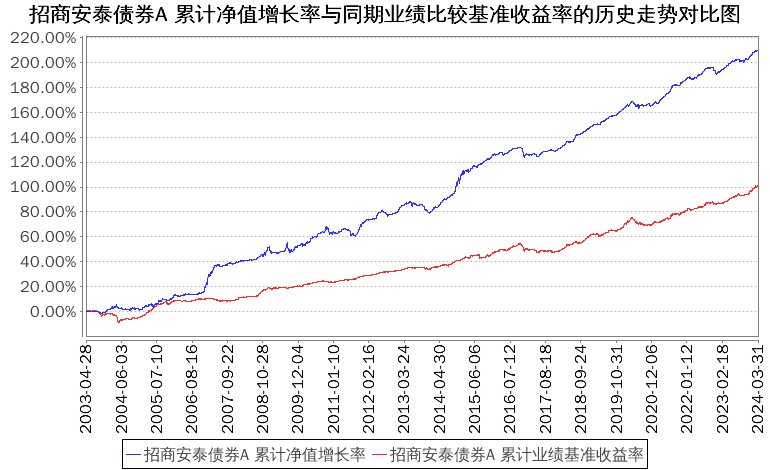 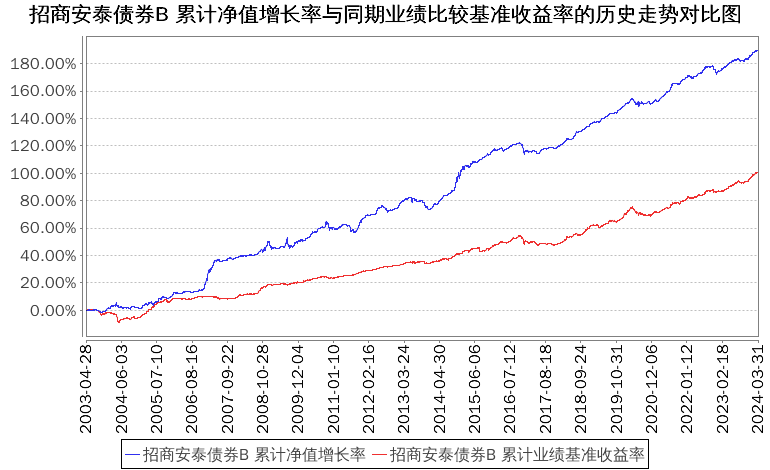 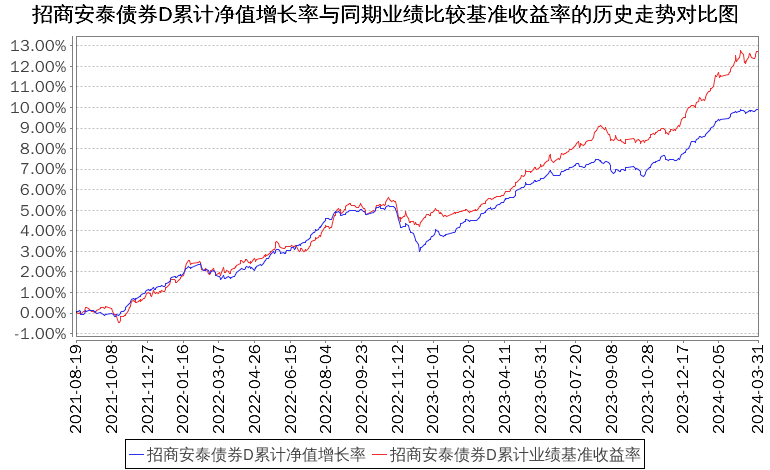 注：本基金从2021年8月17日起新增D类份额，D类份额自2021年8月19日起存续。管理人报告基金经理（或基金经理小组）简介注：1、本基金首任基金经理的任职日期为本基金合同生效日，后任基金经理的任职日期以及历任基金经理的离任日期为公司相关会议作出决定的公告（生效）日期；2、证券从业年限计算标准遵从中国证监会《证券基金经营机构董事、监事、高级管理人员及从业人员监督管理办法》中关于证券从业人员范围的相关规定。管理人对报告期内本基金运作遵规守信情况的说明基金管理人声明：在本报告期内，本基金管理人严格遵守《中华人民共和国证券投资基金法》、《公开募集证券投资基金运作管理办法》等有关法律法规及其各项实施准则的规定以及本基金的基金合同等基金法律文件的约定，本着诚实信用、勤勉尽责的原则管理和运用基金资产，在严格控制风险的前提下，为基金持有人谋求最大利益。本报告期内，基金运作整体合法合规，无损害基金持有人利益的行为。基金的投资范围以及投资运作符合有关法律法规及基金合同的规定。公平交易专项说明公平交易制度的执行情况基金管理人已建立较完善的研究方法和投资决策流程，确保各投资组合享有公平的投资决策机会。基金管理人建立了所有组合适用的投资对象备选库，制定明确的备选库建立、维护程序。基金管理人拥有健全的投资授权制度，明确投资决策委员会、投资组合经理等各投资决策主体的职责和权限划分，投资组合经理在授权范围内可以自主决策，超过投资权限的操作需要经过严格的审批程序。基金管理人的相关研究成果向内部所有投资组合开放，在投资研究层面不存在各投资组合间不公平的问题。异常交易行为的专项说明基金管理人严格控制不同投资组合之间的同日反向交易，严格禁止可能导致不公平交易和利益输送的同日反向交易。确因投资组合的投资策略或流动性等需要而发生的同日反向交易，基金管理人要求相关投资组合经理提供决策依据，并留存记录备查，完全按照有关指数的构成比例进行投资的组合等除外。本报告期内，本基金各项交易均严格按照相关法律法规、基金合同的有关要求执行，本公司所有投资组合参与的交易所公开竞价同日反向交易不存在成交较少的单边交易量超过该证券当日成交量的5%的情形。报告期内未发现有可能导致不公平交易和利益输送的重大异常交易行为。报告期内基金投资策略和运作分析宏观经济回顾：2024年一季度，国内经济呈现出向上修复的迹象，尽管地产仍相对低迷，但制造业和出口链条表现尚可。投资方面，2月固定资产投资完成额累计同比增长4.2%，投资端数据表现较好，其中房地产开发投资累计同比下降9%，地产投资表现仍然低迷，但降幅略有收窄，近期部分城市二手房交易量有所抬升，持续关注后续地产销售表现；2月基建投资累计同比增长9.0%，对投资端形成支撑，考虑到当前地方债务管控力度较强，新增项目审批较严，持续维持高基建增速有一定压力，但今年政府工作报告也提到拟连续几年发行超长期特别国债，相关资金仍能对基建增速形成保障；2月制造业投资累计同比增长9.4%，表现亮眼，当前中美库存周期均位于底部，加之工业企业利润同比增速尚可，重点领域技改、设备更新项目也在持续推进，制造业投资韧性较强。消费方面，2月社会消费品零售总额累计同比增长5.5%，在春节旺盛的消费需求带动下，消费数据表现尚可，可以关注后续消费修复的持续性。对外贸易方面，1月和2月出口金额当月同比增速分别为8.2%和5.6%，出口仍具韧性，主要与外需表现较好和去年同期低基数有关。生产方面，3月PMI指数为50.8%，转为荣枯线以上，3月的生产指数和新订单指数分别为52.2%和53%，需求转暖明显，经济修复动能有所显现。债券市场回顾：2024年一季度债市整体走强，各等级各期限债券品种收益率全线下行，10年期国债收益率从2.56%下行至2.29%。期限结构上，长期品种表现更好，尤其是30年期国债。信用利差整体表现为压窄，等级利差同样压窄。具体来看，2024年1月，债市仍然延续2023年12月的牛市势头，1月24日央行宣布降准0.5%并结构性降息，进一步助推债牛情绪，同时股市表现偏弱，10年期国债收益率下行至2.44%。2月，地产销售和地产链条高频数据表现偏弱，春节后复工率不及预期，2月20日央行再度下调5年期LPR利率25bp，中小行也继续跟随调整存款挂牌利率，10年期国债收益率下行至2.34%附近。3月债市转为震荡，10年期国债先下行至2.3%以下，后因债市供给担忧、资金面不松、降息预期落空等因素有小幅调整，不过由于资产荒现象明显，债券市场利率仍在低位徘徊。基金操作：回顾2024年一季度的基金操作，我们严格遵照基金合同的相关约定，按照既定的投资流程进行了规范运作。债券投资方面，本组合在市场收益率波动过程中积极调整仓位，顺应市场趋势，优化资产配置结构，努力提高组合收益。报告期内基金的业绩表现报告期内，本基金A类份额净值增长率为1.45%，同期业绩基准增长率为2.39%，B类份额净值增长率为1.38%，同期业绩基准增长率为2.39%，D类份额净值增长率为1.45%，同期业绩基准增长率为2.39%。报告期内基金持有人数或基金资产净值预警说明报告期内，本基金未发生连续二十个工作日出现基金份额持有人数量不满二百人或者基金资产净值低于五千万元的情形。投资组合报告报告期末基金资产组合情况报告期末按行业分类的股票投资组合报告期末按行业分类的境内股票投资组合本基金本报告期末未持有股票。报告期末按行业分类的港股通投资股票投资组合本基金本报告期末未持有港股通投资股票。报告期末按公允价值占基金资产净值比例大小排序的前十名股票投资明细本基金本报告期末未持有股票。报告期末按债券品种分类的债券投资组合金额单位：人民币元报告期末按公允价值占基金资产净值比例大小排名的前五名债券投资明细金额单位：人民币元报告期末按公允价值占基金资产净值比例大小排名的前十名资产支持证券投资明细本基金本报告期末未持有资产支持证券。报告期末按公允价值占基金资产净值比例大小排序的前五名贵金属投资明细本基金本报告期末未持有贵金属。报告期末按公允价值占基金资产净值比例大小排名的前五名权证投资明细本基金本报告期末未持有权证。报告期末本基金投资的股指期货交易情况说明报告期末本基金投资的股指期货持仓和损益明细根据本基金合同规定，本基金不参与股指期货交易。本基金投资股指期货的投资政策根据本基金合同规定，本基金不参与股指期货交易。报告期末本基金投资的国债期货交易情况说明本期国债期货投资政策根据本基金合同规定，本基金不参与国债期货交易。报告期末本基金投资的国债期货持仓和损益明细根据本基金合同规定，本基金不参与国债期货交易。本期国债期货投资评价根据本基金合同规定，本基金不参与国债期货交易。投资组合报告附注报告期内基金投资的前十名证券除21北京银行永续债01（证券代码2120089）、21北京银行永续债02（证券代码2120110）、21交通银行永续债（证券代码2128022）、21中国银行永续债01（证券代码2128019）、21中国银行永续债02（证券代码2128045）外其他证券的发行主体未有被监管部门立案调查，不存在报告编制日前一年内受到公开谴责、处罚的情形。1、21北京银行永续债01（证券代码2120089）根据发布的相关公告，该证券发行人在报告期内因违规经营、违反反洗钱法、未依法履行职责等原因，多次受到监管机构的处罚。2、21北京银行永续债02（证券代码2120110）根据发布的相关公告，该证券发行人在报告期内因违规经营、违反反洗钱法、未依法履行职责等原因，多次受到监管机构的处罚。3、21交通银行永续债（证券代码2128022）根据发布的相关公告，该证券发行人在报告期内因违规经营、违反反洗钱法、信息披露虚假或严重误导性陈述多次受到监管机构的处罚。4、21中国银行永续债01（证券代码2128019）根据发布的相关公告，该证券发行人在报告期内因违规经营、涉嫌违反法律法规、违反税收管理规定、未依法履行职责等原因，多次受到监管机构的处罚。5、21中国银行永续债02（证券代码2128045）根据发布的相关公告，该证券发行人在报告期内因违规经营、涉嫌违反法律法规、违反税收管理规定、未依法履行职责等原因，多次受到监管机构的处罚。对上述证券的投资决策程序的说明：本基金投资上述证券的投资决策程序符合相关法律法规和公司制度的要求。本基金投资的前十名股票没有超出基金合同规定的备选股票库，本基金管理人从制度和流程上要求股票必须先入库再买入。其他资产构成金额单位：人民币元报告期末持有的处于转股期的可转换债券明细报告期末前十名股票中存在流通受限情况的说明本基金本报告期末投资前十名股票中不存在流通受限情况。开放式基金份额变动单位：份基金管理人运用固有资金投资本基金情况基金管理人持有本基金份额变动情况本报告期内基金管理人无运用固有资金投资本基金的情况。基金管理人运用固有资金投资本基金交易明细本报告期内基金管理人无运用固有资金投资本基金的交易明细。备查文件目录备查文件目录1、中国证券监督管理委员会批准设立招商基金管理有限公司的文件；2、中国证券监督管理委员会批准招商安泰债券投资基金设立的文件；3、《招商安泰债券投资基金基金合同》；4、《招商安泰债券投资基金托管协议》；5、《招商安泰债券投资基金招募说明书》；6、基金管理人业务资格批件、营业执照。存放地点招商基金管理有限公司地址：深圳市福田区深南大道7088号查阅方式上述文件可在招商基金管理有限公司互联网站上查阅，或者在营业时间内到招商基金管理有限公司查阅。投资者对本报告书如有疑问，可咨询本基金管理人招商基金管理有限公司。客户服务中心电话：400-887-9555网址：http://www.cmfchina.com招商基金管理有限公司2024年4月19日 基金简称招商安泰债券招商安泰债券招商安泰债券基金主代码217003217003217003交易代码217003217003217003基金运作方式契约型开放式契约型开放式契约型开放式基金合同生效日2003年4月28日2003年4月28日2003年4月28日报告期末基金份额总额1,112,680,770.25份1,112,680,770.25份1,112,680,770.25份投资目标追求较高水平和稳定的当期收益，保证本金的长期安全。追求较高水平和稳定的当期收益，保证本金的长期安全。追求较高水平和稳定的当期收益，保证本金的长期安全。投资策略采用主动的投资管理，获得与风险相匹配的收益率，同时保证组合的流动性满足正常的现金流需要。采用主动的投资管理，获得与风险相匹配的收益率，同时保证组合的流动性满足正常的现金流需要。采用主动的投资管理，获得与风险相匹配的收益率，同时保证组合的流动性满足正常的现金流需要。业绩比较基准中证国债指数收益率*95%+同业存款利率*5%中证国债指数收益率*95%+同业存款利率*5%中证国债指数收益率*95%+同业存款利率*5%风险收益特征相对而言，在本系列基金中，本基金短期本金安全性高，当期收益最好，长期资本增值低，总体投资风险低。相对而言，在本系列基金中，本基金短期本金安全性高，当期收益最好，长期资本增值低，总体投资风险低。相对而言，在本系列基金中，本基金短期本金安全性高，当期收益最好，长期资本增值低，总体投资风险低。基金管理人招商基金管理有限公司招商基金管理有限公司招商基金管理有限公司基金托管人招商银行股份有限公司招商银行股份有限公司招商银行股份有限公司下属分级基金的基金简称招商安泰债券A招商安泰债券B招商安泰债券D下属分级基金的交易代码217003217203013391报告期末下属分级基金的份额总额477,926,779.59份527,792,057.67份106,961,932.99份主要财务指标报告期（2024年1月1日－2024年3月31日）报告期（2024年1月1日－2024年3月31日）报告期（2024年1月1日－2024年3月31日）主要财务指标招商安泰债券A招商安泰债券B招商安泰债券D1.本期已实现收益4,488,688.563,175,679.961,095,042.812.本期利润9,543,846.365,693,847.122,361,683.873.加权平均基金份额本期利润0.01900.01320.01974.期末基金资产净值638,231,171.00702,676,046.16145,020,223.865.期末基金份额净值1.33541.33141.3558阶段份额净值增长率①份额净值增长率标准差②业绩比较基准收益率③业绩比较基准收益率标准差④①-③②-④过去三个月1.45%0.04%2.39%0.12%-0.94%-0.08%过去六个月2.65%0.05%3.96%0.10%-1.31%-0.05%过去一年4.47%0.05%6.68%0.09%-2.21%-0.04%过去三年14.36%0.06%16.24%0.09%-1.88%-0.03%过去五年23.50%0.06%23.37%0.10%0.13%-0.04%自基金合同生效起至今209.58%0.15%100.86%0.11%108.72%0.04%阶段份额净值增长率①份额净值增长率标准差②业绩比较基准收益率③业绩比较基准收益率标准差④①-③②-④过去三个月1.38%0.04%2.39%0.12%-1.01%-0.08%过去六个月2.49%0.05%3.96%0.10%-1.47%-0.05%过去一年4.15%0.05%6.68%0.09%-2.53%-0.04%过去三年13.34%0.06%16.24%0.09%-2.90%-0.03%过去五年21.67%0.06%23.37%0.10%-1.70%-0.04%自基金合同生效起至今189.51%0.15%100.86%0.11%88.65%0.04%阶段份额净值增长率①份额净值增长率标准差②业绩比较基准收益率③业绩比较基准收益率标准差④①-③②-④过去三个月1.45%0.04%2.39%0.12%-0.94%-0.08%过去六个月2.65%0.05%3.96%0.10%-1.31%-0.05%过去一年4.47%0.05%6.68%0.09%-2.21%-0.04%自基金合同生效起至今9.91%0.06%12.71%0.09%-2.80%-0.03%姓名职务任本基金的基金经理期限任本基金的基金经理期限证券从业年限说明姓名职务任职日期离任日期证券从业年限说明刘万锋本基金基金经理2021年2月18日-14男，经济学硕士。2005年7月加入北京吉普汽车有限公司任财务岗，从事财务管理工作，2009年7月加入国家开发银行股份有限公司资金局，任交易员，从事资金管理、流动性组合管理工作，2014年6月加入招商基金管理有限公司，曾任助理基金经理，招商现金增值开放式证券投资基金、招商招益一年定期开放债券型证券投资基金、招商招鸿6个月定期开放债券型发起式证券投资基金、招商鑫悦中短债债券型证券投资基金基金经理，现任招商双债增强债券型证券投资基金(LOF)、招商招瑞纯债债券型发起式证券投资基金、招商招顺纯债债券型证券投资基金、招商添利6个月定期开放债券型发起式证券投资基金、招商添悦纯债债券型证券投资基金、招商安泰债券投资基金、招商享诚增强债券型证券投资基金、招商添兴6个月定期开放债券型证券投资基金、招商添轩1年定期开放债券型证券投资基金基金经理。序号项目金额（元）占基金总资产的比例（%）1权益投资--其中：股票--2基金投资--3固定收益投资1,478,556,888.6097.39其中：债券1,478,556,888.6097.39      资产支持证券--4贵金属投资--5金融衍生品投资--6买入返售金融资产--其中：买断式回购的买入返售金融资产--7银行存款和结算备付金合计36,166,365.372.388其他资产3,467,430.570.239合计1,518,190,684.54100.00序号债券品种公允价值（元）占基金资产净值比例（％）1国家债券316,967,157.8521.332央行票据--3金融债券389,075,784.1026.18其中：政策性金融债--4企业债券432,905,307.5129.135企业短期融资券--6中期票据335,896,285.1322.617可转债（可交换债）3,712,354.010.258同业存单--9其他--10合计1,478,556,888.6099.50序号债券代码债券名称数量（张）公允价值（元）占基金资产净值比例（％）1212802221交通银行永续债800,00085,245,438.255.74201970923国债16600,00060,672,082.194.083212801921中国银行永续债01500,00053,392,967.213.594212008921北京银行永续债01500,00053,094,426.233.575212011021北京银行永续债02500,00052,136,639.343.51序号名称金额（元）1存出保证金30,613.322应收清算款-3应收股利-4应收利息-5应收申购款3,436,817.256其他应收款-7其他-8合计3,467,430.57序号债券代码债券名称公允价值（元）占基金资产净值比例（％）1132026G三峡EB23,712,354.010.25项目招商安泰债券A招商安泰债券B招商安泰债券D报告期期初基金份额总额486,382,112.14240,405,901.75130,939,921.99报告期期间基金总申购份额87,816,786.27801,146,442.214,348,161.82减：报告期期间基金总赎回份额96,272,118.82513,760,286.2928,326,150.82报告期期间基金拆分变动份额（份额减少以"-"填列）---报告期期末基金份额总额477,926,779.59527,792,057.67106,961,932.99